      Curriculum Vitae                  Full name: Nguyen Thi Thanh Ha    Email: hantt@ntu.edu.vnDepartment of AuditingFaculty of Accounting and financeNha Trang University02 Nguyen Dinh Chieu St., Nha Trang City, VietnamEDUCATIONUniversity of Economics Ho Chi Minh City, VietNam
M.A.  in University of Economics Ho Chi Minh City, from 2015 to 2017
Nha Trang University, VietNam
B.A. in Nha Trang University, from 2008 to 2012RESEARCH INTERESTS Management Accounting Auditing Internal controlRESEARCH EXPERIENCENguyen Thanh Cuong, Nguyen Thi Thanh Ha, Influence of Financial Ratios on Earnings Management: Evidence from Vietnam Stock Exchange Market, Journal of Insurance and Financial Management, Vol. 4, Issue 1 (2018) 57-77.Nguyen Thi Thuy, Nguyen Thi Thanh Ha, The impacts of the industrial revolution 4.0 on the independent audit activities, Scientific conference "RESEARCH IN ACCOUNTING - AUDIT - FINANCE - BANKING", School Level, June 8, 2019.Nguyen Thi Thuy, Nguyen Thi Thanh Ha, Vuong Thi Khanh Chi, Huynh Thi Thanh Thuy, Nguyen Tuan, Evaluation of difference on financial efficiency of companies listing on the vietnam securities market, Scientific conference "RESEARCH IN ACCOUNTING - AUDIT - FINANCE - BANKING", School Level, June 8, 2019.TEACHING RESPONSIBILITY  Undergraduate:Basic AuditingAdvance AuditingInternal control PUBLICATIONS and PRESENTATIONS  Journals:Nguyen Thanh Cuong, Nguyen Thi Thanh Ha, Influence of Financial Ratios on Earnings Management: Evidence from Vietnam Stock Exchange Market, Journal of Insurance and Financial Management, Vol. 4, Issue 1 (2018) 57-77. Presentations: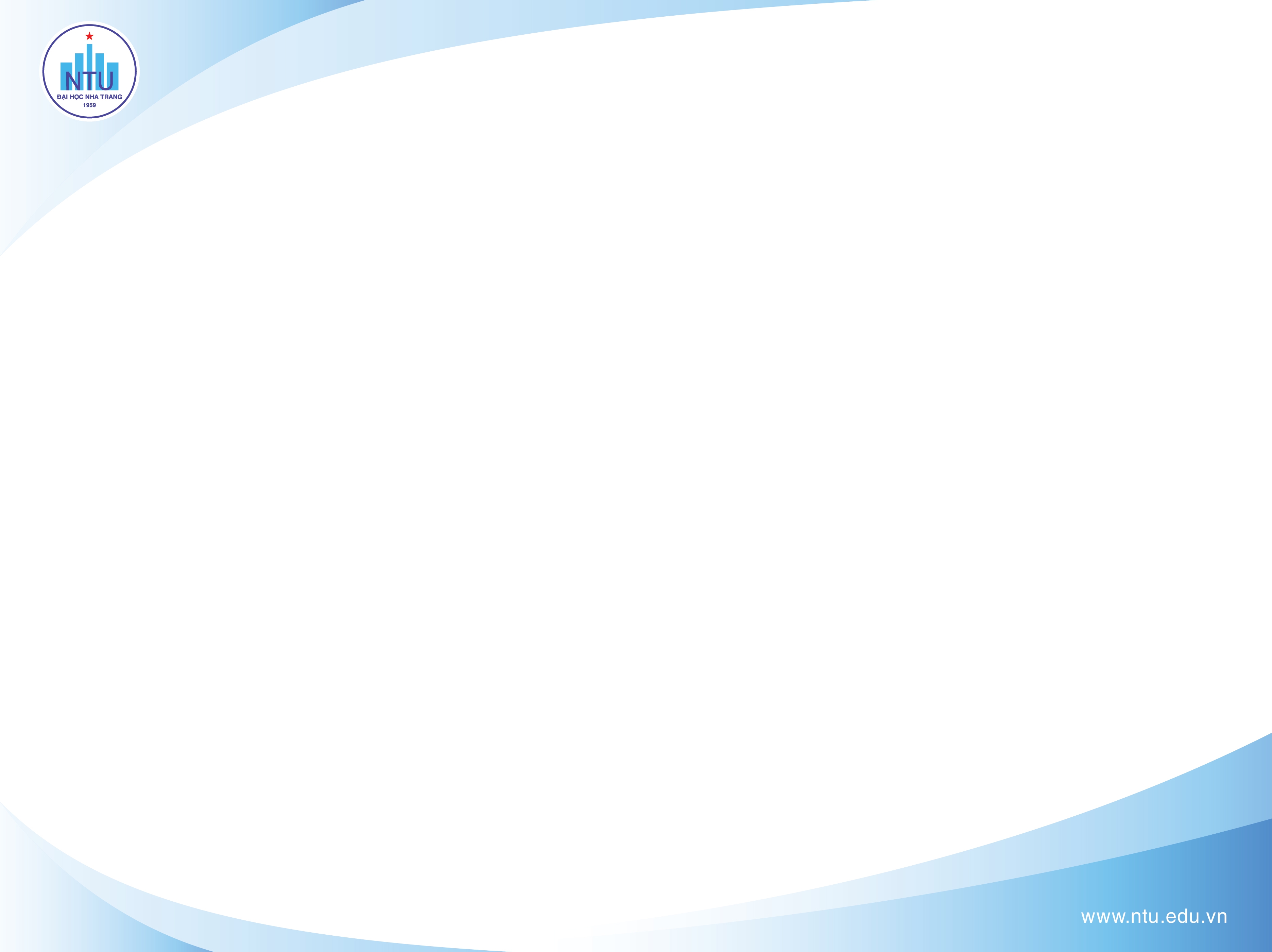 